МДК 02.02ТЕМА: Практическая работа № 4ЗАДАНИЕ:Рассчитать продукты в трех задачах ,записать расчет, отправить фото.Выписать продукты для приготовления 40 порций говядины отварной по колонке № 2.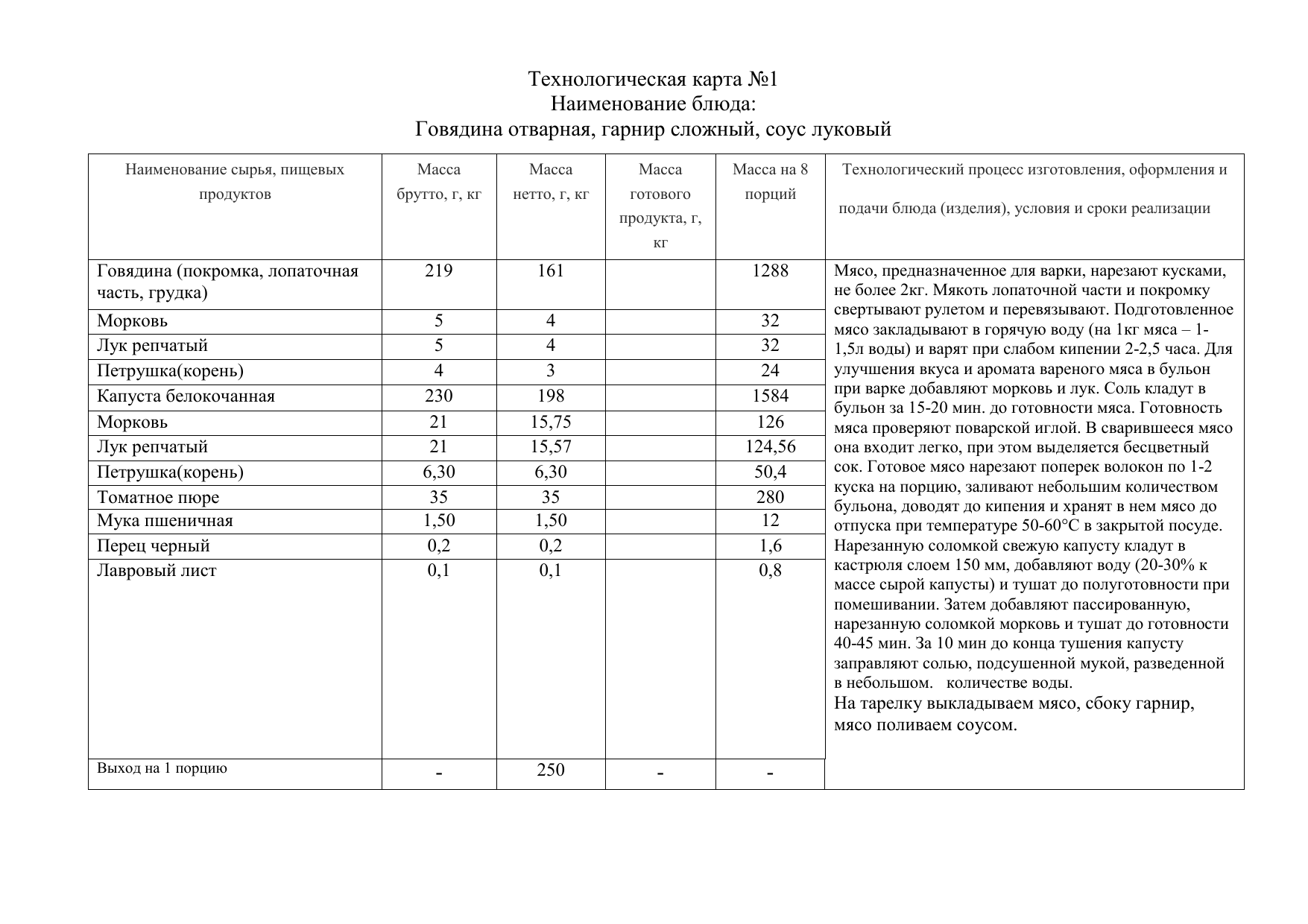 Сколько порций языка отварного можно приготовить из 30 кг мороженых говяжьих языков при выходе 1 порции 100 г?Технологическая карта №2Язык отварнойТехнология приготовления: овощи промывают под проточной водой в течении 5 минут. Язык тщательно промывают, закладывают в горячую воду (языки должны быть полностью покрыты водой), доводят до кипения, снимают образовавшуюся на поверхности пену и варят в закрытой посуде при медленном кипении в течение 2-4 часов. За 30 мин до готовности языка в бульон добавляют нарезанные морковь, лук репчатый, корень петрушки, соль поваренную йодированную. Готовность языка проверяют поварской вилкой. В сварившийся язык она входит легко, при этом выделяется бесцветный сок. После варки языки погружают  в холодную воду и, не давая им сильно остыть, снимают кожицу. Языки отварные нарезают по 1-2 куска на порцию, укладывают  в емкость, заливают небольшим количеством бульона, доводят до кипения и проваривают вторично при слабом кипении в течение 5-7 мин. Порционные куски языка можно до отпуска хранить в бульоне на мармите при температуре не ниже 75°С не более одного часа.Температура подачи: 65±5°С.Срок реализации: не более 2-х часов с момента приготовления.Выписать продукты для приготовления 75 порций лангета по колонке № 1. Поступила говядина 2 категории, в марте.Технологическая карта№ 3ЛангетТехнология приготовления.Лангет нарезают из тонкой части вырезки (по 2 куска на порцию) толщиной 10-12 мм, слегка отбивают , посыпают солью, перцем и жарят на сковороде с жиром, нагретым  до 150-180, до образования поджаристой корочки(8 мин).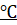 При отпуске лангет поливают жиром или мясным соком.Гарнир: картофель жареный(из вареного), картофель жареный во фритюре, крокеты картофельные, помидоры жареные, тыква , кабачки, баклажаны жареные, сложные гарниры.Наименование продуктаНорма расхода продуктов на 1 порцию массой нетто 100 гНорма расхода продуктов на 1 порцию массой нетто 100 гНаименование продуктаВес брутто, гВес нетто, гЯзык говяжий ДП замороженный169169Морковь столовая  очищенная полуфабрикатили Морковь столовая свежая4544Лук репчатый свежий очищенный полуфабрикатили Лук репчатый свежий44,844Коренья петрушки сушеные33Соль обогащенная с пониженным содержанием натрия1,51,5Выход:-100№ПродуктыМасса, гМасса, г№ПродуктыБруттоНеттоГовядина (вырезка)10980Жир животный топленый пищевой55Жареный лангет  ¾50Гарнир (рецепты №334…337)¾150Выход :¾200